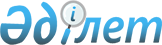 Об утверждении государственного образовательного заказа на дошкольное воспитание и обучение, размера подушевого финансирования и родительской платы на 2017 год
					
			Утративший силу
			
			
		
					Постановление акимата Жаксынского района Акмолинской области от 31 января 2017 года № а-1/19. Зарегистрировано Департаментом юстиции Акмолинской области 23 февраля 2017 года № 5761. Утратило силу постановлением акимата Жаксынского района Акмолинской области от 23 октября 2017 года № а-9/226
      Сноска. Утратило силу постановлением акимата Жаксынского района Акмолинской области от 23.10.2017 № а-9/226 (вводится в действие со дня официального опубликования).

      Примечание РЦПИ.

      В тексте документа сохранена пунктуация и орфография оригинала.
      В соответствии с Законом Республики Казахстан от 23 января 2001 года "О местном государственном управлении и самоуправлении в Республике Казахстан", подпунктом 8-1) пункта 4 статьи 6 Закона Республики Казахстана от 27 июля 2007 года "Об образовании" акимат Жаксынского района ПОСТАНОВЛЯЕТ:
      1. Утвердить прилагаемый государственный образовательный заказ на дошкольное воспитание и обучение, размер подушевого финансирования и родительской платы на 2017 год.
      2. Контроль за исполнением настоящего постановления возложить на заместителя акима Жаксынского района Л. Сейдахметову.
      3. Действие настоящего постановления распространяется на правоотношения, возникшие с 1 января 2017 года.
      4. Настоящее постановление вступает в силу со дня государственной регистрации в Департаменте юстиции Акмолинской области и вводится в действие со дня официального опубликования. Государственный образовательный заказ на дошкольное воспитание и обучение,
размер подушевого финансирования
и родительской платы на 2017 год
      продолжение таблицы:
					© 2012. РГП на ПХВ «Институт законодательства и правовой информации Республики Казахстан» Министерства юстиции Республики Казахстан
				
      Аким района

К.Суюндиков
Утвержден
постановлением акимата
Жаксынского района
от "31" января 2017 года
№ а-1/19
№
Вид дошкольной организации образования
Количество воспитанников организаций дошкольного воспитания и обучения
Количество воспитанников организаций дошкольного воспитания и обучения
Размер подушего финансирования дошкольных организаций в месяц (тенге)
Размер подушего финансирования дошкольных организаций в месяц (тенге)
№
Вид дошкольной организации образования
государственный
частный
государственный
частный
1
Детский сад
205
0
23870,0
0
2
Мини-центр с полным днем пребывания при школе
85
0
19727,0
0
3
Мини-центр с неполным днем пребывания при школе
160
0
9864,0
0
Средняя стоимость расходов на одного воспитанника в месяц (тенге)
Средняя стоимость расходов на одного воспитанника в месяц (тенге)
Размер родительской платы в дошкольных организациях образования в месяц (тенге)
Размер родительской платы в дошкольных организациях образования в месяц (тенге)
государственный
частный
государственный
частный
23870,0
0
10623,0
0
19727,0
0
10623,0
0
9864,0
0
0
0